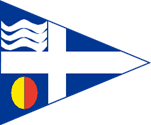 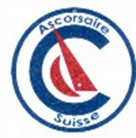 Gala Abend 60 Jahre Corsaire in der SchweizSamstag, 1. Juni 2019CNV - Versoix - GenèveGerne melde ich mich für diesen Gala Abend an.Wir sind …….. PersonenIch bin Mitglied von Ascorsaire Suisse / France      Ja ……    /    Nein ……Der Preis für das Nachtessen beträgt CHF 20.00 / EUR 16.00 pro Person und ist vor Ort zu bezahlen.Wir empfehlen folgende Unterkunftsmöglichkeiten:- Hotels:- Genève Cottage   Rte de Suisse 190 / 1290 Versoix / www.genevecottage.com - Lake Geneva Hôtel   Rte de Suisse 79 / 1290 Versoix / www.lakegenevahotel.ch - Auberge Port-Gitana   Route de Lausanne 314 / 1293 Bellevue / www.port-gitana.ch Im benachbarten Frankreich:- Hôtel Première Classe Genève-Prévessin   Rte de Magny / F - 01280 Prévessin-Moëns / www.premiereclasse.com - Hotel Median Genève Aéroport   Chemin de Colovrex,/ F- 01210 Ferney-Voltaire / www.mediangeneveaeroport.fr - Camper: Plätze für Camper sind vorhanden, jedoch ohne Strom und WasserOrt, Datum :	Unterschrift :Bitte Anmeldeformular senden an: guy_rudaz@corsaire.ch oder secretariat@cnv.chFür weitere Auskünfte: Guy, Tel. n° +41.79.355.35.76